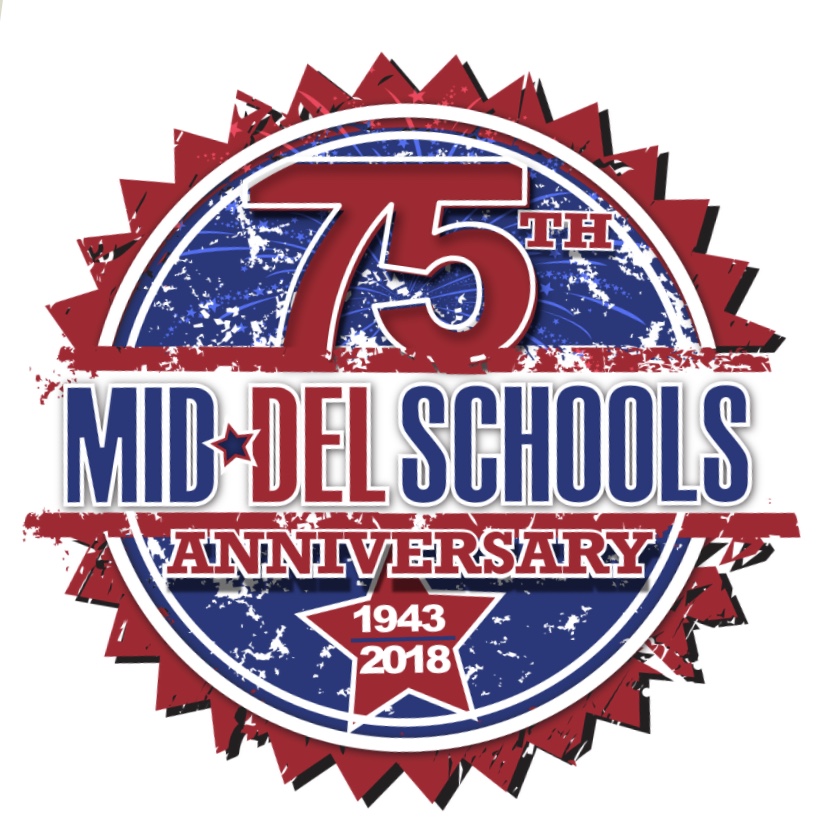 SOLDIER CREEK ELEMENTARYFebruary 2019MondayTuesdayWednesdayThursdayFriday1Tiger Pride Rally@ 9:30 in the gym4Natural Notes PracticeStarts back up for Spring!5100TH DAY OF SCHOOLDebate Practice3:45-5:006Natural Notes PracticeCounselor’s Day7CAMS 5th grade Pre-Enrollment in POD@ 9:30CAMS PRE-AP Parent Night at CAMS@ 6pmDebate Practice3:45-5:00Scholastic SPRINGBOOK FAIR7th – 15th Botball Training3:30-5:008Natural Notes Practice9th (SATURDAY)Debate Tourney@ SC 9-12pmPopcorn Day11Scholastic SPRINGBOOK FAIR7th – 15th12Parent Teacher Conference Evening4pm – 7pm13Natural Notes Practice Scholastic SPRINGBOOK FAIR7th – 15th14Valentines PartiesPreK  “Q & U”  Wedding @ 2:30pmBotball Training3:30-5:0015Natural Notes PracticeScholastic SPRINGBOOK FAIR(Last Day!)18NO SCHOOL *PRESIDENT’S DAY19Parent Teacher Conference Evening4pm – 7pm 20Natural Notes Practice21CAMS 5th grade Pre-Enrollment on Computer in POD@ 9:15amBotball Training3:30-5:00Chess Practice/AM22Natural Notes PracticePopcorn Day25Natural Notes Practice26SPRING PICTURE
DAY on stage27Natural Notes PracticeMarathon Kids3:30-4:3028MATH NIGHT@ SC5:30-7:00pmChess Practice/AMBotball Training3:30-5:00March 1stDr. Seuss Tiger Rally @ 9:30 in the gym